	HOP REFERRAL FORM 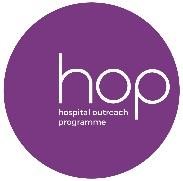 Application for education provision based on medical or mental health needs. PART A – School to ask to be completed by parents/carers and returned to HOP at HOP@lewisham.gov.uk  GENERAL INFORMATION ADDITIONAL INFORMATION  Please confirm that you consent to this referral being discussed with the NHS CAMHS Clinician within the HOP team: Yes☐ 	No☐  (If Yes, the clinician may contact you to discuss this further). Completed by:___________________________________________________________________ Signed___________________________________________________________________________ Date:____________________________________________________________________________ Telephone number:_______________________________________________________________ HOP REFERRAL FORM Application for education provision based on medical or mental health needs. PART B – School to ask to be completed by medical/CAMHS professional working with the young person on the difficulties that makes them unable to attend school and returned to HOP at HOP@lewisham.gov.uk  Alternatively, a letter from the professional confirming that the young person is unable to attend school can be appended. Please note: If this is regarding mental health there needs to be an open CAMHS referral for HOP support to be considered.Completed by:___________________________________________________________________ Role:_____________________________________________________________________________ If we have parental consent, we will be in touch with you to discuss the program furtherSigned___________________________________________________________________________ Date:____________________________________________________________________________ Telephone number:_______________________________________________________________ 	HOP REFERRAL FORM 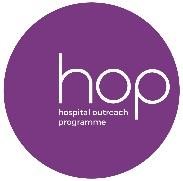 Application for education provision based on medical or mental health needs. PART C - To be completed by school and returned to HOP at HOP@lewisham.gov.uk Any further information? HOP Mission statement: ‘At HOP, we are dedicated to ensuring pupils have their access to education preserved as much as the student’s illness allows, whilst they are unable to attend mainstream education due to health needs. This is done through supporting and empowering young people, schools, their families, carers and professional networks. Whilst we provide access to the National Curriculum, catering for each pupil’s ability and medical needs, there is a strong focus on reintegration as we firmly believe that mainstream school is the best learning environment for all students, to enable them to reach their potential. We aim to offer collaborative and therapeutic support, engaging mainstream schools, to create a plan to address the student’s needs, and work towards reintegration as quickly as possible, where appropriate.  HOP work closely with mainstream schools, medical staff, Social Care, the education expertise of Lewisham Virtual School and have access to a CAMHS team to ensure a holistic approach.’ In line with this, referrals to HOP should be the final intervention to reengage young people in mainstream education where there is an evidenced medical reason they are unable to attend. Please provide evidence below that the school has implemented reasonable adjustments to ‘ensure that all children with medical conditions, in terms of both physical and mental health, are properly supported in school so that they can play a full and active role in school life, remain healthy and achieve their academic potential.’ (Supporting pupils at school with medical conditions, DfE, April 2014) Please confirm that you have attached medical evidence and evidence of 15 days consecutive non-attendance to the completed referral: Yes☐  	No☐ Please confirm that that the young person is on roll at your school and will remain so until reintegrated: Yes☐  	No☐ Completed by:___________________________________________________________________ Role:_____________________________________________________________________________ Signed___________________________________________________________________________ Date:____________________________________________________________________________ Telephone number:_______________________________________________________________ Child Name: Child Name: DOB: DOB: Address: Address: School:School:Name of parent/carer: Name of parent/carer: Tel: Tel: Email: Email: Name of GP: Name of GP: GP Address: GP Address: GP Tel: GP Tel: CAMHS worker: (if applicable) CAMHS worker: (if applicable) CAMHS Tel: CAMHS Tel: Consultant/Hospital: (if applicable) Consultant/Hospital: (if applicable) Consultant Tel: Consultant Tel: Social Worker: (if applicable) Social Worker: (if applicable) Social Worker Tel: Social Worker Tel: CP          Y/N CIN          Y/N CIN          Y/N R&A         Y/N CLA         Y/N Parent view on referral to HOP – What do you hope this will achieve? Parent view on referral to HOP – What do you hope this will achieve? Parent view on referral to HOP – What do you hope this will achieve? Parent view on referral to HOP – What do you hope this will achieve? Parent view on referral to HOP – What do you hope this will achieve? Child view on referral to HOP – Why do they want to attend and why? Child view on referral to HOP – Why do they want to attend and why? Child view on referral to HOP – Why do they want to attend and why? Child view on referral to HOP – Why do they want to attend and why? Child view on referral to HOP – Why do they want to attend and why? Please list all of the child’s hobbies and interests, and future aspirations, both in and out of school: Please list all of the child’s hobbies and interests, and future aspirations, both in and out of school: Please list all of the child’s hobbies and interests, and future aspirations, both in and out of school: Please list all of the child’s hobbies and interests, and future aspirations, both in and out of school: Please list all of the child’s hobbies and interests, and future aspirations, both in and out of school: Current diagnosis (if applicable): Medication details: (if applicable) Medication purpose: (if applicable) Are there any health issues and safety concerns, or medical needs that HOP staff should be aware of? Please include details for a risk assessment.  Are there any health issues and safety concerns, or medical needs that HOP staff should be aware of? Please include details for a risk assessment.  Child Name: DOB: Please outline the child’s current needs — this may be in relation to physical or mental health. Please detail any current medical diagnoses (if applicable), or your working formulation of their needs: Please outline the child’s current needs — this may be in relation to physical or mental health. Please detail any current medical diagnoses (if applicable), or your working formulation of their needs: How do the child’s difficulties impact their ability to access their current education provision? How do the child’s difficulties impact their ability to access their current education provision? Would receiving HOP tuition support the current treatment plan/intervention for school reintegration?Joined-up working is key to help young people reintegrate into school. Would you be prepared to join TAC, TAF or network meetings about the child’s reintegration into school?Would receiving HOP tuition support the current treatment plan/intervention for school reintegration?Joined-up working is key to help young people reintegrate into school. Would you be prepared to join TAC, TAF or network meetings about the child’s reintegration into school?Other health professional? Y/N Contact details: Child Name: DOB: Ethnicity: FSM? Y/N FSM? Y/N School: Year group:First Language: Interpreter needed? Y/N SEN? Y/N Details: EHCP? Y/N Details: EP report? Y/N (if yes please attach) EP name: SP&L report? Y/N (if yes please attach) SP&L name: Last date child attended: Last date child attended: Attendance % this year: Attendance % this year: Attendance % this year: Attendance % last year: Anticipated time out of school: Anticipated time out of school: Anticipated time out of school: Possible return date: Possible return date: Possible return date: Please list child’s hobbies, interests and extra-curricular activity: Please list child’s hobbies, interests and extra-curricular activity: Please list child’s hobbies, interests and extra-curricular activity: Please list child’s hobbies, interests and extra-curricular activity: Please list child’s hobbies, interests and extra-curricular activity: Please list child’s hobbies, interests and extra-curricular activity: Subject KS2 Level KS2 Level KS3 Level KS3 Level Current Level Target Grade English Maths Science Exclusions:          Y/N Exclusions:          Y/N Exclusions:          Y/N Exclusions:          Y/N Exclusions:          Y/N Exclusions:          Y/N Exclusions:          Y/N Dates: Dates: Reasons: Reasons: Reasons: Reasons: Reasons: Childs strengths at school: Childs strengths at school: Childs strengths at school: Childs strengths at school: Child’s difficulties at school: Child’s difficulties at school: Child’s difficulties at school: Are there any family/home issues that HOP should be aware of or could impact on the child’s education? Are there any family/home issues that HOP should be aware of or could impact on the child’s education? Are there any family/home issues that HOP should be aware of or could impact on the child’s education? Are there any family/home issues that HOP should be aware of or could impact on the child’s education? Are there any family/home issues that HOP should be aware of or could impact on the child’s education? Are there any family/home issues that HOP should be aware of or could impact on the child’s education? Are there any family/home issues that HOP should be aware of or could impact on the child’s education? Description of intervention: What worked? What didn’t work? Recommended next steps: Does the child have an IHCP?  Y/N (if Yes please attach) Completed by: Date completed/last reviewed? 